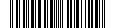 В соответствии со статьей 47 Федерального закона от 31 июля 2020 года № 248-ФЗ 
«О государственном контроле (надзоре) и муниципальном контроле в Российской Федерации», решением Думы ЗАТО Северск от 30.09.2021 № 17/5 «Об утверждении Положения о муниципальном жилищном контроле на территории городского округа ЗАТО Северск Томской области»:1. Утвердить прилагаемый доклад о правоприменительной практике осуществления муниципального жилищного контроля на территории городского округа ЗАТО Северск Томской области в 2023 году.2. Опубликовать распоряжение в средстве массовой информации «Официальный бюллетень муниципальных правовых актов ЗАТО Северск» и разместить на официальном сайте Администрации ЗАТО Северск в информационно-телекоммуникационной сети «Интернет» (https://зато-северск.рф).3. Контроль за исполнением распоряжения возложить на первого заместителя Мэра ЗАТО Северск.Об утверждении доклада о правоприменительной практике осуществления муниципального жилищного контроля на территории городского округа ЗАТО Северск Томской области в 2023 годуМэр ЗАТО СеверскН.В.Диденко